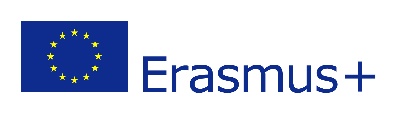 Projet ERASMUS+ « Unis en Europe – 18-20 »Information personnelle Mon information personnelle :Je vis avec (remplir le cas échéant):mes intérêts et mes hobbies :santé :trouver un bon partenaire :6. Autre information pertinente : -----------------------------------------------------------

----------------------------------------------------------------------------------------------------------nomdate de naissance + âgem / fadresse + villepaysnuméro de téléphone (+ code du pays)numéro du portable(+ code du pays)e-maille job dont je rêvel'élément le plus important dans ma viemembres de familleâgeoccupation (job/études)pèremèrefrère(s)sœur(s)autresanimaux domestiquesmusiquesportsTVlectureordinateurcinémaautresproblèmes / maladies médicaments que je prends régulièrementmédicaments que je ne peux pas prendreje suis allergique à …OuiNonJe peux accueillir un partenaire de l’autre sexe.Je pourrais – en cas d’urgence – accueillir deux partenaires.Je ne peux pas accueillir un partenaire mais j’ai trouvé quelqu’un qui l’accueillera à ma place :_____________________________  (indiquer le nom)